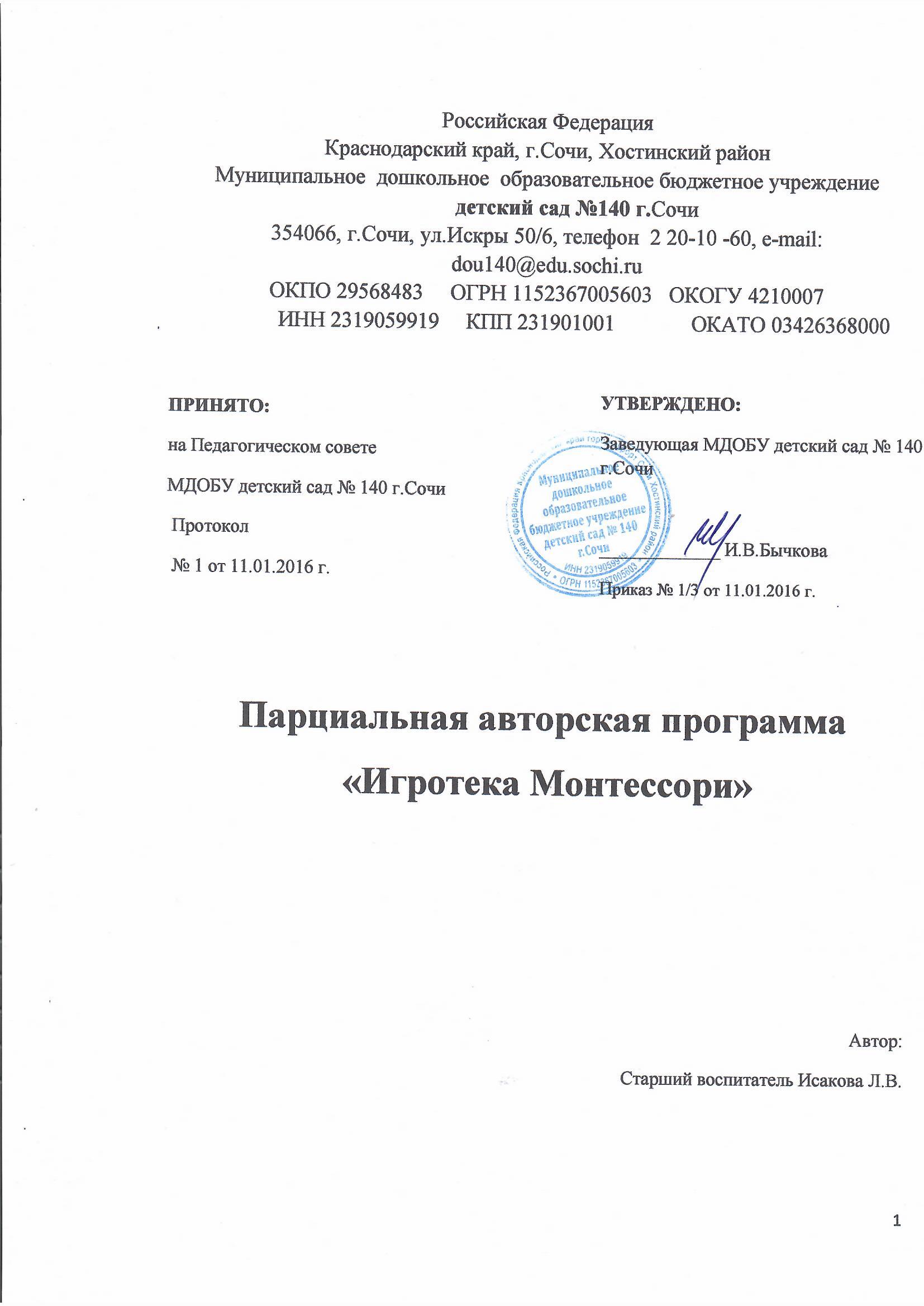 Сочи 2016Пояснительная запискаПрограмма «Игротека Монтессори» предназначена для работы с детьми от 2,5 лет. Она способствует постижению маленькими детьми обыденной жизни, их самостоятельному развитию в окружении простых вещей. И направлена на раннее развитие детей. Программа включает в себя как упражнения по методу Марии Монтессори и ее последователей, так и другие  нетрадиционные упражнения на развитие воображения и творческого мышления, развитие мелкой моторики и речи.Раннее развитие – интенсивное развитие способностей ребенка до 3-4 лет. Получение информации для ребенка является необходимостью. Методики раннего развития существуют как раз для того, чтобы помочь малышу справиться с этой нелегкой задачей.Почему в основу программы положены идеи М. Монтессори? Развивающих методик много, но методика Марии Монтессори не только признана – в некоторых странах (Италии, Японии, Германии), она является ведущей. Метод Марии Монтессори пробуждает и развивает естественное желание учиться, узнавать новое – в том объеме, который ребенок в состоянии освоить. Он делает не просто то, что хочет, а то, к чему готов.В процессе развития личности бывают периоды спада и подъема. Когда наступает благоприятный (сензитивный) период, малыш становится наиболее восприимчивым к формированию определенных умений и навыков, а заложенные в нем способности развиваются без особых усилий с его стороны. Но благоприятные периоды приходят и уходят безвозвратно.  К сожалению, повлиять на этот процесс невозможно. Но можно в нужное время создать максимально подходящие условия для развития малыша. Можно также предвидеть наступление следующего благоприятного периода и заранее подготовиться к нему. Так, период от рождения до 6 лет – период активного развития речи, от рождения до 5 лет – период активного чувственного (сенсорного) развития, от рождения до 3,5 лет – движение как способ познания мира, от 2 до 4 лет – период формирования представления о порядке и аккуратности, от 2,5 до 6 лет – период усвоения норм поведения в обществе.Упражнения по методу Марии Монтессори позволяют создать условия для развития тех или иных способностей.Основной девиз методики: «Помоги мне это сделать самому».Основные принципы:- создать развивающую среду, предоставив объекты для изучения;- не мешать ребенку самостоятельно приобретать знания, помогая только в случае необходимости, или если ребенок сам вас об этом попросит;- помочь ребенку освоиться в окружающем мире, подготовить для этого условия;- поддерживать детский интерес (Дмитриева В.Г.,  2009; Хилтунен Е.А., 2010).На наш взгляд, наиболее эффективным является использование упражнений Монтессори и ее последователей в сочетании с другими нетрадиционными формами (сказкотерапия, игротерапия, музыкотерапия, элементы театрализованной деятельности, арт-терапии).Цель программы: Изучение окружающего мира доступным для ребенка способом – опираясь на чувственный опыт и развитие мелкой моторики.Задачи:Образовательно-развивающие:Обучение навыкам практической жизни и развитие самостоятельности;Сенсорное развитие ребенка;Расширение кругозора ребенка;Развитие речи ребенка путем развития мелкой моторики.Оздоровительные: Создание благоприятного эмоционального фона у ребенка;Организация максимально подходящих условий для развития ребенка.Воспитательные:Формирование у ребенка интереса к работе с различным материалом;Усвоение социальных норм поведения;Развитие навыков общения: учить детей играть, не мешая друг другу; уметь договариваться.Методы и приемы:Наглядный, словесный, практическийСредства реализации:Во время занятий используются  элементы театрализованной деятельности (знакомство с игрушкой), упражнения-игры с Монтессори-материалом, сказкотерапия, музыкотерапия, арт-терапия, игротерапия, подвижные игры, дается домашнее задание на повторение упражнений с подручным материалом.Способы организации:Занятия проводятся малыми группами (не более 5 человек). Занятия рекомендуется проводить 1-2 раза в неделю, всего 16 занятий. Длительность встречи 20-30 минут. Встреча строится по определенной схеме (см. методические рекомендации).Материалы и оборудованиеУчебный планУчебно-тематический планСодержание программыЦели и задачи:- создать положительную эмоциональную атмосферу в группе;- сформировать у ребенка интерес к занятиям. Методы обучения:Показ действий с помощью кукольного театра.Подвижные игрыЦели и задачи:Развитие общих движений, умение действовать в движении одновременно с другими детьми, проявлять активность, сочетать движение с сигналом (действие по команде).     Методы обучения:     Проговаривание стишков в сочетании с показом действий (См. Приложение 1).Монтессори-игрыШумная комнатаЦель: адаптация к занятиям, эмоциональная и физическая разрядка.Материалы: игровая комната с разнообразными игрушками (кабинет психолога).Ход игры: ребенку разрешается активно двигаться и шуметь столько, сколько им хочется, но при этом соблюдать «свод правил пребывания в шумной комнате», который позволял бы детям не мешать друг другу. Например: нельзя дотрагиваться друг до друга, когда бегаешь или размахиваешь руками.Как переносят различные предметы (коллективное занятие в кругу)ЦелиПрямая: дети учатся красиво и аккуратно носить предметы обыденной жизни, тихо ставить и класть их на стол или на полку.Косвенная: владение своим телом; координация и точность движений; концентрация внимания; самостоятельность; навык социального поведения.Материалы: под платком спрятаны заранее подготовленные предметы: коробочка с крышкой, цветок в горшке, кружка, сумка, поднос с баночками и т.д.Ход игры: Наставница говорит детям: «Я покажу вам, как носят разные предметы, а потом вы попробуете делать это самостоятельно». Она подходит к столику и поднимает «Волшебный платок». Дети видят, что под платком спрятаны знакомые и незнакомые им предметы. Наставница берет один из них и неспешно обходит  детей, показывая каждому, как ее носят, а потом неслышно ставят на стол. Затем дети повторяют ее действия.Как пересыпают зерно из одного предмета в другойЦелиПрямая: ребенок учится перекладывать или пересыпать зерно с помощью ложки из одной миски в другуюКосвенная: координация мелких движений кисти руки; концентрация внимания; развитие независимости; последовательность движений; подготовка к письму.Материалы: две круглые плошки на небольшом подносе. В левую насыпано зерно: гречка. Горох или рис. Между плошками на подносе лежит чайная ложка.Ход игры: Наставница садится справа от ребенка и говорит: «Я покажу тебе, как пересыпают зерно с помощью ложки». Она берет с подноса чайную ложку, наполняет ее зерном и, приподнимая и перенося слева направо, опрокидывает зерно в правую плошку. При этом нужно, чтобы поднос оставался чистым. Затем ее действия повторяют дети. Как переливают воду из одного сосуда в другой. ЦелиПрямая: умение самостоятельно аккуратно переливать воду из сосуда в сосуд.Косвенная: развитие самостоятельности, концентрации внимания, внутренней сосредоточенности, координации и последовательности движений; выработка глазомера; тренировка пальцев и запястья рук, косвенно готовящая ребенка к письму.Материалы: на небольшом подносе стоят друг против друга две баночки. Между ними – маленькая губка для впитывания пролитых капель. Правая баночка до половины налита водой. Шприцы (без иглы)  или пипетки.Ход игры: Наставница показывает ребенку, как переливают воду из одной баночки в другую: «Сначала покажу я, а потом попробуешь ты». Она медленно переливает воду из правой баночки в левую, затем губкой вытирает случайно попавшие на поднос капельки. Ребенок повторяет ее действия. Затем предлагается попробовать перелить воду с помощью пипетки или шприца. «Звенящая» вода (дополнительно)Материалы: поднос, на котором стоят различные бокалы, до середины наполненные водой; палочка с шариком на конце.Ход игры: Ребенку показывают, как, ударяя палочкой по стаканчикам, можно услышать звон, который меняется в зависимости от количества воды.«Теремок»ЦелиПрямая: самостоятельно научиться застегивать и расстегивать пуговицы, кнопки, крючки, петли, «молнии», завязывать шнуры и банты.Косвенная: новый шаг в независимости от взрослого, тренировка пальцев рук, координация движений, концентрация внимания, освоение последовательности действий, подготовка к письму.Материалы: дидактическая игра «Теремок»Ход игры: Наставница представляет «Теремок» и показывает, как нужно работать с застежками (с каждой по очереди) . Затем ребенок так же повторяет ее действия с каждой из застежек.Перекладывание шариков (игры с водой)Цели: развитие самостоятельности, концентрации внимания, тренировка пальцев и запястья рук, косвенно готовящая ребенка к письму.Материалы: на подносе стоят две маленькие миски (одна из них с водой), лежит ситечко с ручкой. В воде плавают 3-4 пластмассовых теннисных шарика. Маленькая губка.Ход игры: Ребенку показывают, как из одной миски в другую перекладывают шарики с помощью сита. Капли воды вытирают  губкой. Затем действия наставницы повторяет ребенок. Пересыпание крупы. ЦелиПрямая: научиться пересыпать крупу или песок  из одного сосуда в другойКосвенная: концентрация внимания, координация движений, развитие мелкой моторики, подготовка к письму.Материалы: два сосуда, крупа или песокХод игры: Наставница предлагает показать ребенку, как пересыпают зерно, а потом попробовать сделать эту работу самостоятельно.Поиск игрушки в крупе. Цель: развитие мелкой моторики.Материалы: чашка с песком (крупой), спрятанные в песке игрушки.Ход игры: Ребенку предлагают найти спрятанную в крупе (песке) игрушку.Рисование на манкеЦель: развитие мелкой моторики, концентрации внимания, воображения.Материалы: поднос с манкой.Ход игры: Детям предлагают порисовать вместе на манке, сначала рисует наставница, потом сам ребенок.Как режут ножницамиЦелиПрямая: ребенок учится работать ножницами.Косвенная: развитие самостоятельности, умения координировать движения, концентрироваться, работать аккуратно, тренировка пальцев и запястья, подготовка к ручному творчеству, подготовка к письму.Материалы: небольшая коробка, в которой лежат ножницы с тупыми концами и полоски бумаги с нанесенными на них вертикальными линиями, по которым их надо разрезать или другие листки бумаги с более сложным рисунком; фигурные ножницы (желательно).Ход игры: Наставница показывает ребенку, как берут в руки ножницы и как резать бумагу. Затем ребенок пробует резать бумагу с помощью ножниц. Отрезки бумаги складываются в отдельную коробку. Из них можно потом сделать красивую аппликацию.Как затачивают карандашЦели Прямая: научиться пользоваться точилкой для карандашей.Косвенная: контроль и координация движений, развитие самостоятельности, тренировка пальцев и запястья.Материалы: на небольшом подносе – точилка для карандашей, 2 простых карандаша, небольшая пластмассовая мисочка или стаканчик для стружки.Ход игры: Наставница говорит ребенку: «Посмотри, твой карандаш совсем затупился! Его нужно заточить. Я покажу тебе, как это делают» и показывает. Затем ребенок пробует повторить ее действие.УзорыЦель: развитие концентрации внимания, воображения, мелкой моторики.Материалы: мешочки с разноцветными бусами, палочками, шнурками, камешками, ракушками, тихая музыка.Ход игры: детям раздаются мешочки с разноцветными бусами, палочками, шнурками, камешками, ракушками. Они садятся на ковре по кругу, и каждый выкладывает около себя какой-нибудь узор в виде маленького кружочка из этих бусин и палочек. Звучит тихая музыка.Картина из шнурковЦели: развитие воображения, мелкой моторики.Материалы: корзинка со шнурками разных цветов, тихая музыка.Ход игры: наставница выкладывает из своего шнурка в центре стола маленькую фигуру. По ее просьбе дети один за другим дополняют картину и выкладывают свои шнурки на ковре. Звучит тихая музыка, и дети несколько секунд любуются своей работой.Музыкальные фантазииЦель: развитие воображения, развитие слуха.Материалы: в центре круга под красивым платком лежит металлофон и ударная полоска.Ход игры: Наставница ударяет палочкой по клавишам. Рождается короткая мелодия. Дети слушают. Наставница предлагает молоточек одному из детей и предлагает сочинить свою музыку.Блоки цилиндровЦелиПрямая: ребенок вынимает цилиндры из отверстий блока и вставляет их обратно.Косвенная: уточнение зрения (ребенок визуально различает размеры цилиндров и вкладывает их в соответствующие отверстия блока); нахождение пар: цилиндр и его отверстие в блоке; представление «большой -маленький», «толстый - тонкий», «низкий - высокий»; развитие моторики; подготовка к математике.Материалы: 4 деревянных блока, изготовленных чаще всего из бука и покрытых бесцветным экологически чистым лаком.Ход игры: Наставница показывает ребенку, как вынимают цилиндры из отверстий блока тремя пальцами и как вкладывают их обратно. Сначала все цилиндры слева направо по одному вынимают из блока, отмечают взглядом разницу их размеров (можно провести вдоль них указательным пальцем слева направо, отметив ряд от толстого к тонкому). Затем, так же слева направо, вставляют цилиндры по одному в отверстия блока. И на этом презентация заканчивается. Обычно ребенок выражает продолжать работу самостоятельно.Русская матрешкаЦелиПрямая: раскрыть матрешку, выстроить ряд куколок от большой к маленькой, а затем их вложить обратно друг в дружку.Косвенная: концентрация внимания, координация движений, утончение зрительного чувства, умение сравнивать предметы по величине, строить сериационный ряд, формирование представления: «большой-маленький», «глубокий - мелкий», «высокий-низкий», «больше, чем…», «ниже, чем…» и т. д.Материалы: матрешка.Ход игры: наставница показывает ребенку, как открывается матрешка, и последовательно достает все 10 кукол. Затем ребенку показывают, как можно выстроить из них ряд от большой матрешки к маленькой. Затем матрешки начиная с девятой, разбираются, вкладываются одна в другую и закрываются.Русская пирамидкаЦелиПрямая: разобрать и потом собрать пирамидку.Косвенная: утончение зрения, концентрация внимания, координация движений, умение сравнивать предметы по величине, выстраивать сериационный  ряд, развитие мелкой моторики.Материалы: пирамидка из 10 колец разного диаметра.Ход игры: наставница показывает ребенку, как собирать и разбирать пирамидку, затем ребенок повторяет ее действия. ЛоскуткиЦели: утончение тактильных ощущений.Материалы: кусочки различных материй (бархат, сатин, шелк, ситец, полотно и т. п.).Ход игры: ребенку предлагают потрогать каждый из этих кусочков, произнося соответствующее название и добавляя несколько определений качества, таких как «грубый», «тонкий», «мягкий». Затем ребенку завязывают глаза и дают ткани одну за другой, он должен узнать, что это за ткань.Тактильная дорожкаЦель: утончение тактильных ощущений, концентрация внимания, координация движений.Материалы: рассыпанные по полу комочки бумаги, махровая ткань, кусок меха, деревянная дощечка.Ход игры: детям предлагают пройти босиком по шершавой дорожке, стараясь не сходить с линии.«Что шуршит?»Цель: утончение слуховых ощущений, развитие концентрации внимания.Материалы: на столе платком покрыты несколько предметов: газетная бумага целлофановый мешок, два камня, махровая салфетка, две небольшие щетки.Ход игры: наставница поднимает платок, и дети рассматривают предметы под ним. При этом наставница потирает эти предметы друг о друга, и все слышат, как например, шуршит бумага или махровая салфетка. Затем наставница снова покрывает предметы салфеткой и под ней заставляет предметы шуршать. Дети отгадывают, что шуршит у наставницы в руках. Ее место может занять кто-то из детей, и занятие продолжится в том же духе.Как можно сочинять музыкуЦели: утончение слуховых ощущений, развитие воображения.Материалы: металлофон или любой другой ударный инструмент, накрытый платком.Ход игры: Наставница поднимает платок, берет в руки молоточек и ударяет по нескольким клавишам металлофона. Получается простая мелодия. Затем она передает молоточек кому-то из детей и предлагает «сочинить» свою музыку. Малыш повторяет движения наставницы, но мелодия у него получается другая: иногда более живая, иногда – более грустная. «Волшебный мешочек»ЦелиПрямая: выстроить пары игрушек и назвать их.Косвенная: развитие интуитивного «чтения» и языкового мышления через сравнение предметов с помощью зрения и тактильных ощущений, активное пополнение словарного запаса, подготовка к осмысленному чтению.Материалы: полотняный мешочек, в котором лежат пять пар мелких деревянных игрушек.Ход игры: ребенок достает из мешка игрушку, его спрашивают «что это?», а он называет. Если предмет назван правильно, работа продолжается. Если нет, то наставница говорит правильное название. Затем игрушку достает наставница, она специально нащупывает такой же предмет и выставляет его напротив первого. Ребенок последующие игрушки так же ставит парами.«Предмет-картинка»ЦелиПрямая: расставить фигурки животных на соответствующие карточки.Косвенная: развитие интуитивного «чтения» и мышления через сравнение объемных предметов и картинок, их изображающих.Материалы: коробка, разделенная на две части. В одной из них лежат фигурки животных. А в других – карточки с их изображением.Ход игры: взрослый помогает ребенку расставить фигурки животных, называя их, затем берет одну картинку и кладет ее рядом с соответствующей фигуркой. Ребенок продолжает работу сам, продолжая называть животных.Выжимание губкиЦелиПрямая: развитие сенсомоторики, тренировка мускулатуры кисти рук.Косвенная: развитие языка.Материалы: две миски, одна заполнена водой, губка.Ход игры: ребенок мочит губку в одной миске и выжимает в другую. Прищепки в корзинкеЦелиПрямая: развитие сенсомоторики, тренировка кончиков пальцев рук.Косвенная: развитие языка.Материалы: корзинка, к краям которой пристегнуты деревянные бельевые прищепки. Ребенок должен отстегивать каждую прищепку тремя пальцами и класть ее в корзинку.Складывание мозаикиЦелиПрямая: научиться складывать мозаику.Косвенная: тренировка и утончение мелкой моторики и зрения, чувства цвета и его оттенков.Материалы: фигурки, вырезанные из картона (мозаика).Ход игры: наставница показывает ребенку, как складывать мозаику, дальше он работает сам.Рисование на крупеЦели: развитие мелкой моторики, воображения, концентрации внимания.Материалы: поднос с крупой.Ход игры: ребенку предлагают нарисовать пальцем буквы или геометрические фигуры на крупе.Интегрирующие упражнения: любые упражнения из программы на выбор.Свободная игра в игровой комнате. Художественная деятельностьЦели и задачи:- создать положительную эмоциональную атмосферу в группе;- сформировать у ребенка интерес к занятиям;- развитие познавательных процессов;- развитие мелкой моторики.Методы обучения:Наглядность и показ действий.Занятие 1 «Спрячь зайку от лисы»Цель занятия: Учить правильно держать карандаш или фломастер; самостоятельно рисовать (зарисовывать); формирование интереса к рисованию.Материал для занятия: карандаши (можно восковые мелки) или фломастеры. Лист бумаги.Ход занятия: Лучше проводить занятие за детским столиком, но можно порисовать и сидя на ковре.Предложите ребенку листок с изображением зайца. Зайцы могут быть такими: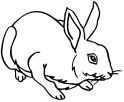 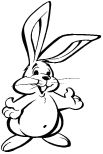 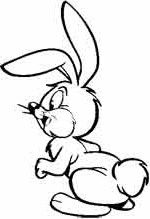 Для первого занятия картинка должна быть не очень крупной (что бы ручка у ребенка не устала, и ему  самому не надоело закрашивать).Дайте ребенку один карандаш или фломастер, цвет которого будет совпадать с цветом контура рисунка (для того, чтобы после закрашивания зайца не было видно – он же спрятался). Покажите ребенку, как нужно правильно держать карандаш. (не разрешайте ребенку держать карандаш в кулаке, переучивать сложнее чем научить)- Посмотри, кто это к нам пришел в гости? Правильно это зайка. За зайкой гонится лиса, она хочет его поймать. Давай поможем зайке спрятаться.Покажите ребенку, как нужно спрятать (зарисовать) зайца, проводя линии вверх – вниз: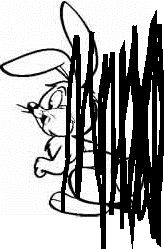 Если у ребенка самостоятельно не получается, возьмите его руку с карандашом в свою и нарисуйте вместе несколько линий.Когда весь зайчик будет закрашен, обыграйте:- Ну вот, теперь лисичка не сможет догнать зайчика. Какой(ая) ты молодец, помог зайке!Такое упражнение можно повторять неоднократно. Можно использовать опять зайку, а можно и других персонажей. Необязательно кого-то спасать, можно просто поиграть в прятки.Занятие 2 «Рисование пластилином»Цели: развитие мелкой моторики, воображения и творческого мышления.Материалы:  картон,  пластилин.Ход занятия:   Рассказать детям о том, что пластилином можно не только лепить, но и рисовать на картоне. Показать, как можно нарисовать солнышко. Облачко, цветочек.Занятие 3 «Рисование пальчиковыми красками»Цель: учить детей рисовать красками при помощи пальцев, формировать интерес и положительное отношение к рисованию, развивать бытовые навыки.Материалы: пальчиковые краски голубого или синего цвета, один лист бумаги большого формата для коллективного рисования, листы А4, рисунок – зайчик. Вода в баночках, тряпочки салфетки, игрушка – лиса.Техника: рисование пальцами.Ход занятия: покажите детям изображение зайчика. «Вот белый пушистый зайчик гуляет по зимней полянке. Посмотрите, все вокруг белое – это снег. Вдруг пришла лиса. Она хочет поймать зайку! Что же нам делать, как помочь ему? Давайте его спрячем!». После этих слов накройте изображение зайца большим чистым листом бумаги и предложите детям  нарисовать много следов на снегу, чтобы запутать лису. Покажите, как рисовать следы при помощи пальцев. «Ой, как много следов получилось! Запутали мы лису: походила она по полянке, походила и ушла». Дети рисуют самостоятельно.Занятие 4 «Волшебные кляксы»Цели: развитие мелкой моторики, творческого мышления и воображения; умение держать кисточку, различать цвета.Материалы: краски (акварель или гуашь), кисточки, стаканчики с водой, листы бумаги А4.Ход занятия: научите детей ставить кляксы, дуть на них и смотреть, на что это похоже (изображение дорисовывается). Либо лист бумаги сгибается пополам, на одной половине ставятся кляксы, затем лист сгибается, рассматривается отпечаток.Занятие 5 «Рисование зубной щеткой»Цели: развитие умения работать с различным материалом, развитие воображения, творческого мышления, мелкой моторики.Материалы: старые зубные щетки, краски, стаканчики с водой, листы бумаги, вырезанные из бумаги или из картона заготовки (елочки, ягодки, яблоки, тучки и т.д.) Ход занятия:  каждому раздается лист бумаги и зубная щетка. На листы бумаги кладутся заготовки-фигурки. Мокрую щетку макают в краску и проводят по ней пальцем над листом бумаги, создавая брызги. Затем фигурки-заготовки убираются. Получается красивая картина. Сначала показывает взрослый, потом делается вместе с ребенком, затем ребенок самостоятельно выполняет задание.Занятие 6 «Лепка из соленого теста»Цели: научить детей скатывать шарики из теста на плоской поверхности; формировать интерес  к работе с тестом; развивать мелкую моторику.Материалы: тесто, разделенное на небольшие куски; доска.Прием лепки: скатывание.Ход занятия: сделайте из куска теста булочку (она должна иметь форму шара) и положите ее на пластмассовую тарелку. «Посмотрите, какая у меня получилась булочка». Затем раздайте детям кусочки теста и предложите им самим скатать на доске булочки. Результат можно обыграть – угостить булочками кукол.Занятие 7 «Аппликация из цветной изоленты»Цели: развитие мелкой моторики, воображения, творческого мышления.Материалы:  листы цветного картона А4 или А5, цветная изолента, безопасные ножницы (с закрытыми лезвиями)Ход занятия:  предложить детям сделать аппликацию с помощью изоленты. Например, дорогу для машин. Показать, как пользоваться скотчем-изолентой. Безопасными ножницами.Занятие 8 «Аппликация из ваты»Цели:  развитие мелкой моторики, воображения, творческого мышления.Материалы: клей, заготовки с силуэтами (снеговик, кот, мышь и т.д.), вата, гуашь или фломастеры.Ход занятия: Любой выбранный силуэт (кошка, лебедь, зайчик, у нас это был просто снеговик) намазываем клеем. А малыш пусть отрывает кусочки ваты и прикладывает к силуэту. Глаза, носы, уши и пейзаж можно оформить гуашью, семенами, аппликацией из картона.Занятие 9 «Отпечатки» «Ладошки»Цели: учит детей рисовать ладошками, формировать интерес и положительное отношение к рисованию, развивать бытовые навыки.Материалы: пальчиковые краски, бумага большого формата и формата А4, вода в миске для споласкивания рук, блюдца, тряпочки, салфетки.Техника: рисование ладошками.Ход занятия: постелите клеенку, налейте воды в миску, расскажите детям, что сегодня они будут рисовать ладошки. «Покажите, какие красивые у вас ладошки. Ну-ка. Похлопайте! Молодцы! Сегодня мы с вами нарисуем ладошки. Знаете, как мы будем их рисовать? Сейчас я вам покажу! Посмотрите, я нарисую свои ладони». Приложите свои ладони к краске на блюдцах, потом прижмите к большому листу и покажите отпечатки. Затем вымойте руки и вытрите салфеткой. «Смотрите, какие получились ладошки. Вам нравится? Получилось быстро и красиво. А теперь нарисуем ваши ладошки по очереди.  После рисования сразу вымойте руки. Кто первый?» «Кубики»Цели: научить детей рисовать красками с помощью штампа, используя деревянные фигурки; ориентироваться на листе бумаги; уточнять и закреплять знания цветов и форм; формировать интерес и положительное отношение к рисованию.Материалы: краски – акварель или гуашь; большой лист, листы А4, кубики (с гладкой поверхностью, не обработанной лаком или краской); полиэтиленовые крышки; вода в банках; тряпочки, салфетки; разноцветные кубики из строительного набора.Техника: рисование с помощью штампа.Ход занятия: подготовьте краски и разлейте их в крышки, перед началом работы покажите малышам разноцветные кубики, скажите, что сегодня они будут рисовать красками кубиками. «Посмотрите, что я вам сегодня принесла. Правильно, это кубики.  Давайте не просто нарисуем. А отпечатаем их. Посмотрите. Как это можно сделать быстро и просто». Покажите, как следует взять в руки кубик-штамп, окунуть его одной стороной в краску, приложить к бумаге и придавить. Затем осторожно поднять – на бумаге останется яркий оттиск. При смене краски следует с помощью губки смыть с кубика предыдущую краску и вытереть его насухо тряпочкой. «Мячи»Цели: научить детей рисовать красками с помощью штампа, используя разрезанные овощи; ориентироваться на листе бумаги, уточнять и закреплять знания цветов и форм; формировать интерес и положительное отношение к рисованию.Материалы: гуашь или акварель, большой лист бумаги, листы А4, разрезанные поперек морковки. Полиэтиленовые крышки, вода в банках, тряпочки, салфетки.Техника: рисование с помощью штампа.Ход занятия: скажите детям, что они будут рисовать разноцветные мячи. «Давайте разноцветные мячи не просто нарисуем, а опечатаем. Сейчас я покажу, как это сделать просто и быстро». На глазах у малышей разрежьте пополам вымытую морковку средней длины и толщины, затем окуните срезанной стороной в краску, приложите к бумаге, поднимите. Затем раздайте детям листы и предложите рисовать самостоятельно.Занятие 10 «Пятнистая черепаха»Цели:   развитие воображения, творческого мышления, мелкой моторики.Материалы:  цветная бумага, губка, два белых листа, клеящий карандаш, пузырчатая упаковка или упаковочная пленка, яркие краски или чернила, безопасные ножницы.Ход занятия:  губкой смочить один лист бумаги, яркой краской на листе сделать много расплывчатых пятен, пузырчатую упаковку положить на раскрашенный лист, аккуратно разгладить упаковку рукой, затем снять ее. Подождать, пока высохнет. Нарисовать панцирь черепахи в виде большого овала, аккуратно вырезать. Из цветной бумаги вырезать голову черепахи, лапы и хвост, наклеить их на обратную сторону панциря. Вместо пузырчатой упаковки можно использовать упаковочную пленку, но тогда получится не пятнистая черепаха.Занятие 11 «Рисование песком»Цели:  развитие тактильной чувствительности и моторики пальцев, пространственное восприятие, мышление и внимание, воображение и фантазию, гармоничному развитию личности ребенка;  развивается умение адаптироваться в меняющихся условиях, исследовательский интерес, познавательная активность.Материалы: песок, столик-планшет для рисования песком с подсветкой.Ход занятия:  с помощью живописи на песке можно не только рисовать статичные картинки, можно и нужно делать целую песочную анимацию, «кадр за кадром» воссоздавая сказки, поучительные истории. Занятие 12 «Рисование гуашью»Цель: учить детей рисовать гуашью, с использованием губки; формировать интерес и положительное отношение к рисованию.Материалы: разведенная гуашь зеленого цвета, плотная бумага с контурным рисунком, губки, вода, тряпочки, салфетки, клеенка, игрушка-лиса.Ход занятия: перед началом занятия подготовьте бумагу и нарисуйте на каждом листе зайчика, так же подготовьте краску – разбавьте зеленую гуашь. Покажите детям зайчика, нарисованного на листе бумаги. «Смотрите, кто к нам прискакал. Это зайчик. Он весело прыгает по полянке: прыг-скок! Вдруг появилась лиса! Она хочет поймать зайчика. Давайте поможем ему спрятаться в зеленой траве». Покажите малышам, как набирать на губку зеленую краску и наносить ее широкими мазками на бумагу поверх изображения. Когда изображение зайчика полностью скроется под слоем краски, обыграйте результат. «Спрятался зайка в траве. Не видно его Лиса походила, походила вокруг полянки, не увидела зайчика и ушла».Раздайте детям листы бумаги с рисунками, краски и губки и предложите спрятать своих зайчиков. Можно закрашивать изображение с помощью пальцев.Занятие 13 «Квилинг»Цели:  развитие мелкой моторики, воображения, творческого мышления.Материалы:  зубочистки, карандаши, линейки, ножницы, белые и цветные листы бумаги, клей.Ход занятия:  научить детей вырезать из бумаги полоски, скручивать их с помощью зубочистки или карандаша, формировать кольца или лепестки, приклеивать на основу.Занятие 14 «Рисование на ткани»Цели:  развитие мелкой моторики, творчество.Материалы: кусок плотной  ткани (джинс, лен, вафельное полотенце), жесткая кисть (щеточка), пальчиковые краски.Ход занятия: Для разнообразия предложите малышу порисовать пальчиковыми красками на плотной ткани, руками или жесткой кистью.Для этой цели мы использовали кусочек старого вафельного полотенца и льняную салфетку.При желании картину можно "отстирать", поскольку такие краски обычно легко отстирываются. В продаже есть также специальные краски и мелки для рисунков на ткани. Занятие 15 «Закладки из фантиков»Цели:  развитие мелкой моторики, воображения, творческого мышления.Материалы: фантики от конфет.Ход занятия: научить ребенка складывать фантик от конфеты таким образом, чтобы получилась часть закладки, соединять между собой части закладок.Занятие 16 «Рисование на фольге»Цели: развитие мелкой моторики, воображения, творческого мышления.Материалы: фольга, зубочистки или ручки без пасты.Ход занятия:  предложить ребенку выполнить несложный рисунок (цветы, солнышки, дождик, тучки) на фольге.Критерии оценки. Эффективность программы оценивается с помощью экспертной оценки до и после реализации всей программы. В качестве экспертов выступают родители.  Кроме того, родителям в начале и в конце программы предлагается заполнить анкету развития ребенка (См. Приложение 2)Методические рекомендацииПрограмма построена по учебному плану, что позволяет более эффективно и комплексно проводить занятия. Содержание программы предусматривает включать в занятия приветствие, упражнения по методу Монтессори, подвижные игры и художественное творчество.Занятие строится по определенной схеме и состоит из нескольких частей.Ритуал приветствияУпражнение МонтессориПодвижные игрыИзобразительная деятельность (нетрадиционные формы).Предоставляется право корректировать занятия. Список литературыДмитриева В.Г. Академия раннего развития Методика Марии Монтессори, или Помоги мне это сделать самому. – М.: АСТ; СПб.: Сова, 2009. – 96 с.Косинова ЕМ. Уроки логопеда: игры для развития речи. – М.: Эксмо: ОЛИСС, 2011. -192 с.: ил.Никологорская О.А. Волшебные краски: книга для детей и родителей. – М.: АСТ-ПРЕСС 1997. – 96 с.: ил. – (Основы художественного ремесла)Пономаренко А. Рисуем пальчиками, ножками, ладошками. adalin.mospsy.ruХилтунен Е. А. Практическая Монтессории-педагогика: книга для педагогов и родителей. – М.: Астрель: АСТ, 2010. – 399 с.Янушко Е.А. Лепка с детьми раннего возраста // Справочник старшего воспитателя дошкольного учреждения. – 2007, - 3.Янушко Е.А. Рисование с детьми раннего возраста// Справочник старшего воспитателя дошкольного учреждения. – 2007, - 3.Янушко Е.А. Аппликация с детьми раннего возраста// Справочник старшего воспитателя дошкольного учреждения. – 2007, - 3.Приложение 1Веселая физкультура:Вышли звери на зарядку,
Рассчитались по порядку.
Рядом с ними – ребятишки,
И девчонки, и мальчишки.
Упражнения начинаются,
Лапки кверху поднимаются.
Ну а мы поднимем ручки
Высоко, до самой тучки!
Вот идет мохнатый мишка,
Громко топает топтыжка.
Косолапому поможем,
Мы пройдем, как мишка, тоже.
Топ да топ, топ да топ
И в ладоши хлоп да хлоп!
Скачет зайка на лужайке
Мы попрыгаем, как зайка.
Ножки вместе, скок-поскок!
Веселей скачи, дружок!
Пчелки крылышками машут,
Над цветами дружно пляшут.
Ручки в стороны расставим,
Словно крылышки расправим.
Замахали, полетели
И как пчелки загудели:
Ж-ж-ж!
Вот копытца замелькали –
Это кони поскакали.
Пробежимся, как лошадки,
На носках, потом – на пятках.
Вот и кончилась зарядка!
До свидания, ребятки!
Если очень захотите,
Завтра снова приходите.***Жил-был маленький гном (присели, встали),
С большим колпаком (вытянули руки вверх),
Он был путешественник-гном (руки на пояс, маршируем),
На лягушке он скакал:
Прыг-скок, ква-ква! (прыгаем)
И на стрекозе летал:
Ух, высоко! (машем ручками),
По ручью плыл в чайной чашке:
Буль-буль-буль! (плывем),
Ездил он на черепашке:
Топ-топ-топ! (руки на поясе, топаем на месте)
И, протопав все тропинки,
Он качался в паутинке:
Баю-бай! (качаемся из стороны в сторону).
Утро придет (руки вверх, в стороны, вниз),
Гном опять в поход пойдет! (спокойно ходим по комнате)Можно проводить зарядку и так. Рассказываем малышу сказку собственного сочинения и одновременно делаем упражнения.«Жил был маленький котенок. Вот он проснулся, потянулся (стоя на четвереньках, прогибаем спинку, а затем выгибаем).Мама спросила котенка: «Ты больше не хочешь спать?» «Нет-нет» (разминаем шейку, делая движение » «нет-нет»).«А может, ты пойдешь гулять?» «Да-да». (делаем соответствующие движения головой). Отправился котенок гулять. Сначала он шел медленно, потом пошел чуть быстрее, а потом решил пробежаться. Прибежал котенок на луг, а там бабочки летают (бегаем и машем ручками), кузнечики скачут (прыгаем), ящерицы ползают (ползем или ходим на четвереньках). Потом котенок отправился в лес. А там ягоды да грибы растут (наклоны вперед), деревья стоят высокие-высокие (лежим на спине и поднимаем вверх ножки). Встретил котенок косолапого мишку и решил попробовать ходить как он (ходим на внешней и внутренней стороне стопы), а потом увидел, как бегает рыжая лисичка, и тоже захотел так научиться (ходим и бегаем на носочках). А на дереве пушистая белочка зарядку делает – приседает. И котенку захотелось так же сделать (приседаем). Хорошо погулял котенок, устал. Прибежал домой и улегся отдыхать (ложимся на пол, расслабляемся, отдыхаем).»Аист
— Аист, аист длинноногий,
Покажи домой дорогу.
— Топай правою ногою,
Топай левою ногою,
Снова — правою ногою,
Снова — левою ногою.
После — правою ногою,
После — левою ногою.
И тогда придешь домой.***
Кузнечики
Поднимайте плечики,
Прыгайте кузнечики.
Прыг-скок, прыг-скок.
Стоп! Сели.
Травушку покушали.
Тишину послушали.
Выше, выше, высоко
Прыгай на носках легко!***
Бабочка
Спал цветок и вдруг проснулся,
Больше спать не захотел,
Шевельнулся, потянулся, (Руки вверх, потянуться)
Взвился вверх и полетел.
Солнце утром лишь проснется,
Бабочка кружит и вьется. (Покружиться)***
Лягушка
Будем прыгать, как лягушка,
Чемпионка-попрыгушка.
За прыжком — другой прыжок,
Выше прыгаем, дружок!***
Ветер
Ветер дует нам в лицо (имитировать дуновение ветра),
Закачалось деревцо (качаем туловище).
Ветер тише, тише, тише (приседать).
Деревцо все выше, выше (встать, руки вверх).***
Ветер травушку качает
Ветер травушку качает,
Влево, вправо наклоняет.
Вы не бойтесь ветра, зайки,
И танцуйте на лужайке.***
Зайка серенький
Зайка серенький сидит
И ушами шевелит.
Вот так, вот так
Он ушами шевелит (массируем ушки).
Зайке холодно сидеть,
Надо лапочки согреть.
Вот так, вот так
Надо лапочки согреть (растираем ладошки).
Зайке холодно стоять,
Надо зайке поскакать.
Вот так, вот так
Надо зайке поскакать (прыгаем).
Зайку волк испугал!
Зайка тут же убежал!***
Шел король по лесу
Шел король по лесу
Нашел себе принцессу.
Давай с тобой попрыгаем.
И ножками подрыгаем.
И ручками похлопаем.
И ножками потопаем.***
Вышли мышки
Вышли мышки как-то раз (ходьба на месте)
Поглядеть, который час. (повороты влево, вправо, пальцы «трубочкой» перед глазами.)
Раз, два, три, четыре (хлопки над головой в ладоши.)
Мышки дернули за гири. (руки вверх и приседание с опусканием рук «дернули за гири».)
Вдруг раздался страшный звон, (хлопки перед собой)
Убежали мышки вон (бег на месте).***
Тима шел
Тима шел, шел, шел, (Шагаем на месте.)
Белый гриб нашел. (Хлопки в ладоши.)
Раз-грибок, (Наклоны вперед.)
Два – грибок, (Наклоны вперед.)
Вот и полон кузовок.***
Утром гномы в лес пошли (шаг на месте)
По дороге гриб нашли (наклон вперёд, выпрямиться, руки на поясе)
А за ним-то раз, два, три (наклоны туловища из стороны в сторону)
Показались ещё три! (руки вперёд, затем в сторону)
И пока грибы срывали, (наклоны вперёд, руки к полу)
Гномы в школу опоздали. (руки к щекам и покачать головой из стороны в сторону)
Побежали, заспешили (бег на месте)
И грибы все уронили! (присесть)***
Вот окошко распахнулось (руки в стороны)
Вышла кошка на карниз. (имитация мягкой, грациозной походки кошки)
Посмотрела кошка наверх, (запрокинуть голову, посмотреть вверх)
Посмотрела кошка вниз. (опустить голову, посмотреть вниз)
Вот налево повернулась, (повернуть голову налево)
Проводила взглядом мух. (повернуть голову направо, взглядом «проводить» муху)
Потянулась, улыбнулась (соответствующие движения и мимика)
И уселась на карниз.***
Загудел паровоз
Загудел паровоз
И вагончики повез.
Чу-чу-чу, чу-чу-чу
Далеко их укачу.***
Кто живет у нас в квартире?
Раз, два, три, четыре, (Хлопаем в ладоши.)
Кто живет у нас в квартире? (Шагаем на месте.)
Раз, два, три, четыре, пять (Прыжки на месте.)
Всех могу пересчитать: (Шагаем на месте.)
Папа, мама, брат, сестра, (Хлопаем в ладоши.)
Кошка Мурка, два котенка, (Наклоны туловища влево-вправо.)
Мой сверчок, щегол и я — (Повороты туловища влево-вправо.)
Вот и вся моя семья, (Хлопаем в ладоши.)Приложение 2Дневник «Развитие ребенка»Номер занятияМатериалы1 Игрушка жираф, музыка, чистые листы, мелки, рисунок зайки, карандаш, платок, коробка с крышкой, кружка, сумка, горох или рис, чайная ложка, две круглые плошки2Игрушка ежик, поднос, 2 баночки  с водой, губка, шприц (без иглы) или пипетка, бокалы с водой, палочка с шариком на конце, пластилин, картон3Игрушка собака, дидактическая игра «Теремок», пальчиковые краски, стаканчик с водой, чистые листы бумаги4 Игрушка кошка, 2 миски с водой, сито с ручкой, 3 теннисных шарика, губка, краски, листы бумаги, кисточки, стаканчик с водой5Игрушка зайчик, 2 сосуда, крупа или песок, чашка, игрушки, поднос с манкой, зубная щетка, краски, листы, стаканчик с водой6Игрушка мышка, коробка с ножницами, листы бумаги с нарисованными вертикальными полосками, точилка, 2 карандаша, стакан для стружки, доски для лепки, соленое тесто7Игрушка тигренок, мешочки с бусами, шнурками, палочками, тихая музыка, корзинка со шнурками, металлофон, листы бумаги, цветная изолента8Игрушка мишка, блоки цилиндров, матрешка, пирамидка, вата, клей, листы бумаги9Игрушка лягушка, кусочки различных материалов, комочки бумаги, махровая ткань, штампы, краски, бумага, стаканчик с водой10Игрушка цыпленок, платок, газета, целлофан, 2 камня, 2 щетки, махровая салфетка, металлофон, кисти, краски, листы, стаканчик с водой11Игрушка крот, корзинка, геометрические тела, мешочек, подносы с песком12Игрушка енот, геометрические тела, 5 пар небольших игрушек, коробка с двумя отделами, фигурки животных и карточки с их изображениями, гуашь, кисти, стаканчик с водой, листы бумаги13Игрушка слон, 2 миски с водой, губка, корзина, прищепки, набор для квилинга (бумагокручение)14Игрушка бык, мозаика, поднос с крупой, ткань, фломастеры для ткани15Игрушка осел, фольга, карандаши№Разделы программыКоличество занятий1Знакомство, упражнения для координации движений и подготовки к жизни в группе12Упражнения с водой23Упражнения, помогающие ребенку самостоятельно одеваться и раздеваться14Упражнения с крупой15Группа упражнений по уходу за окружающей средой16Упражнения в тишине17Упражнения для развития (утончения) зрения18Упражнения для развития (утончения) тактильного чувства19Упражнения на развитие (утончение) слуха110Упражнения на развитие стереогностического чувства (упражнения с геометрическими телами)111Упражнения на пополнение словарного запаса112Сенсорные упражнения, помогающие развитию языка113Рисование и письмо115Завершающее упражнение1Итого161 занятие2 занятие3 занятие4 занятиеприветствие«Знакомство с жирафом»«Знакомство с ёжиком»«Знакомство с собачкой»«Знакомство с кошкой»Упражнение по методу Монтессори«Шумная комната» Как переносят различные предметы.Как пересыпают из одного сосуда в другойКак переливают воду из одного сосуда в другой. «Звенящая» водаРабота с застежками, «Теремок»Перекладывание шариков (игры с водой)Подвижные игрыИмитация движений животных под стихотворение и под музыкуВеселая физкультура «Вышли звери на зарядку»«Жил-был гном»Зарядка под сказкуИзобразительная деятельность (нетрадиционные формы)Рисунок мелками «Мое настроение» и «Следы животных». «Спрячь зайку от лисы» (штриховка)Рисование пластилиномРисование пальчиковыми краскамиВолшебные кляксы5 занятие6 занятие7 занятие8 занятиеПриветствие«Знакомство с зайчиком»«Знакомство с мышкой»«Знакомство с тигренком»«Знакомство с мишкой»Упражнение по методу МонтессориПересыпание крупы. Поиск игрушки в крупе. Рисование на манкеКак режут ножницами. Как затачивают карандаш. Узоры.Картина из шнурков. Музыкальные фантазииБлоки цилиндров. Русская матрешка. Русская пирамидкаПодвижные игры«Аист»«Кузнечики»«Бабочка»«Лягушка»Изобразительная деятельность (нетрадиционные формы)Рисование зубной щеткойЛепка из соленого тестаАппликация из цветной изолентыАппликация из ваты9 занятие10 занятие11 занятие12 занятиеприветствие«Знакомство с лягушкой»«Знакомство с цыпленком»«Знакомство с кротом»«Знакомство с енотом»Упражнение по методу МонтессориЛоскутки.Тактильная дорожка.  «Что шуршит?»Как можно сочинять музыкуГеометрические тела. Мешочек с геометрическими телами. Игра «Найди предмет». Волшебный мешочек. «Предмет-картинка». Подвижные игры«Ветер»«Зайка»«Мышки»«Гномы»Изобразительная деятельность (нетрадиционные формы)Рисунки отпечатками рук, пальчиков, штамповПятнистая черепахаРисование пескомРисование гуашью13 занятие14 занятие15 занятие16 занятиеприветствие«Знакомство со слоником»«Знакомство с бычком»«Знакомство с поросенком»«Знакомство с осликом»Упражнение по методу МонтессориВыжимание губки. Прищепки в корзинке. Складывание мозаики. Рисование на крупеКармашки Размен купюр. Игры с монетами. Стаканчики с фасольюИнтегрирующие упражнения. Свободная играПодвижные игры«Паровоз»«Шел король по лесу»«Кто живет у нас в квартире»Интегрирующие упражнения (наиболее понравившиеся детям)Изобразительная деятельность (нетрадиционные формы)Техника бумагокручения (квилинг)Рисование на тканиЗакладки и аппликации из фантиков от конфетРисование на фольгеДнизанятИйПараметры наблюдения123456789101112Итог1. Социально-эмоциональное развитие:а) легко идет на контакт б) взаимодействует с детьмив) взаимодействует со взрослымиг) эмоционально возбудимд) эмоционально заторможене) агрессивностьж) застенчивость2. Речь:а) понимание речиб) связная речь (слова, фразы)3. Игровые навыкиа) воспроизводит в игре ранее разученные действияб) переносит действия на другие предметыв) сюжетно-отобразительная игра(воспроизводит 2 -3 действия)г) сюжетно-ролевая игра4. Самостоятельностьа) сам одевается и раздеваетсяб) просит, чтобы ему помогли5. Настроениеа) радуется, смеется, не плачетб) часто смеется и часто плачетв) плаксивый, часто недоволенАктивность7. Сенсорное развитиеа) различает предметы по величинеб) различает предметы по формев) различает цвета8. Общие движенияа) бегаетб) прыгаетв) лазаетг) перешагиваетд) метает9. Мелкая моторикаа) катает шарик между ладошкамиб) собирает пирамидкув) перекладывает мелкие предметыг) нанизывает кольцад) конструирует из кубикове) зашнуровываетИзобразительная деятельность а) умение рисовать пальцем нанося отпечаток на бумагуб) умение держать кисть в) рисование длинных и коротких линииг) умение рисовать примакивая кисточкуд) умение заполнять узором готовый силуэте) умение отщипывать кусочки пластилина от целогож) умение скатывать пластилин «колбаской»з) скатывание пластилина в шарик и) навыки наклеивания